“投教进乡村 筑梦公益行”——财商进校园之走进新化县青山中学9月27日，“投教进乡村 筑梦公益行”——2022年“财商进校园”活动启动仪式暨“投资者教育进百校”活动在湖南省娄底市新化县青山中学举行。本次活动由湖南证监局指导，湖南省教育基金会、方正证券、方正证券汇爱公益基金会、方正证券投教基地主办，新化县教育局、新化县教育基金会承办。整个活动将走进湖南10所乡村学习，资助200名品学兼优、家庭困难的学生，并在学校开好一节针对学生们的财商普及课。当天，青山中学八年级20名品学兼优的同学接受了捐赠。他们讲分别获得由方正证券、方正证券汇爱公益基金会通过湖南省教育基金会捐赠的助学金1000元。随后，方正证券总部投资顾问、方正证券投教基地公益讲师王茜以《财商教育之中学生财商素养培养》为题，给青山中学120名同学们带来了一堂生动丰富的财商课。不仅普及了金融和资本市场的基本知识，还教大家如何进行理财能力修炼，如何进行金融诈骗风险防范。学生们听得津津有味，纷纷表示课堂对自己树立正确的金钱观有很大帮助。本次活动创新打造了‘投教＋公益+乡村振兴’的模式，希望通过这样一种将教育公益、乡村振兴和投资者教育工作相结合的方式，让学生早一点接触到金融的概念、投资的工具、风险的意识，持续普及金融知识，从源头上提高国民金融素养，为乡村人才振兴助力，为推动投资者教育纳入国民教育体系贡献力量。附图：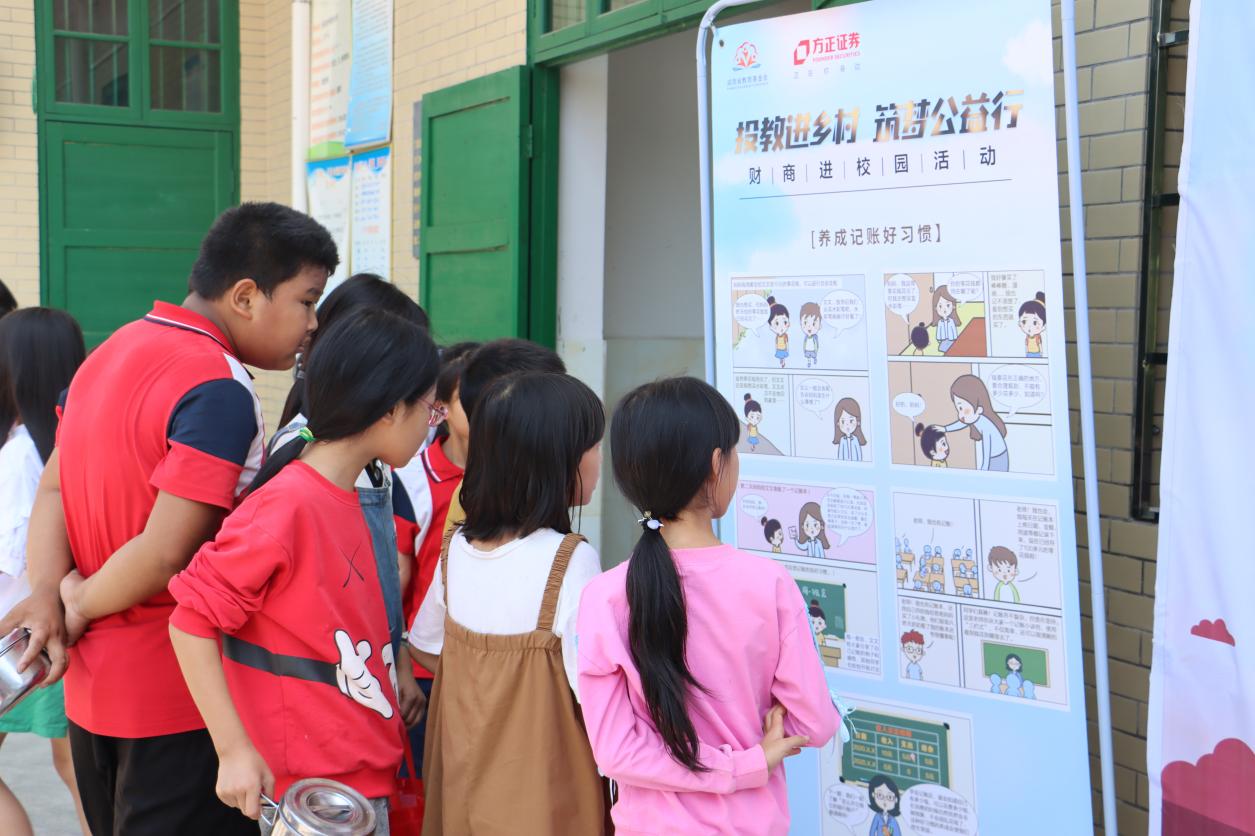 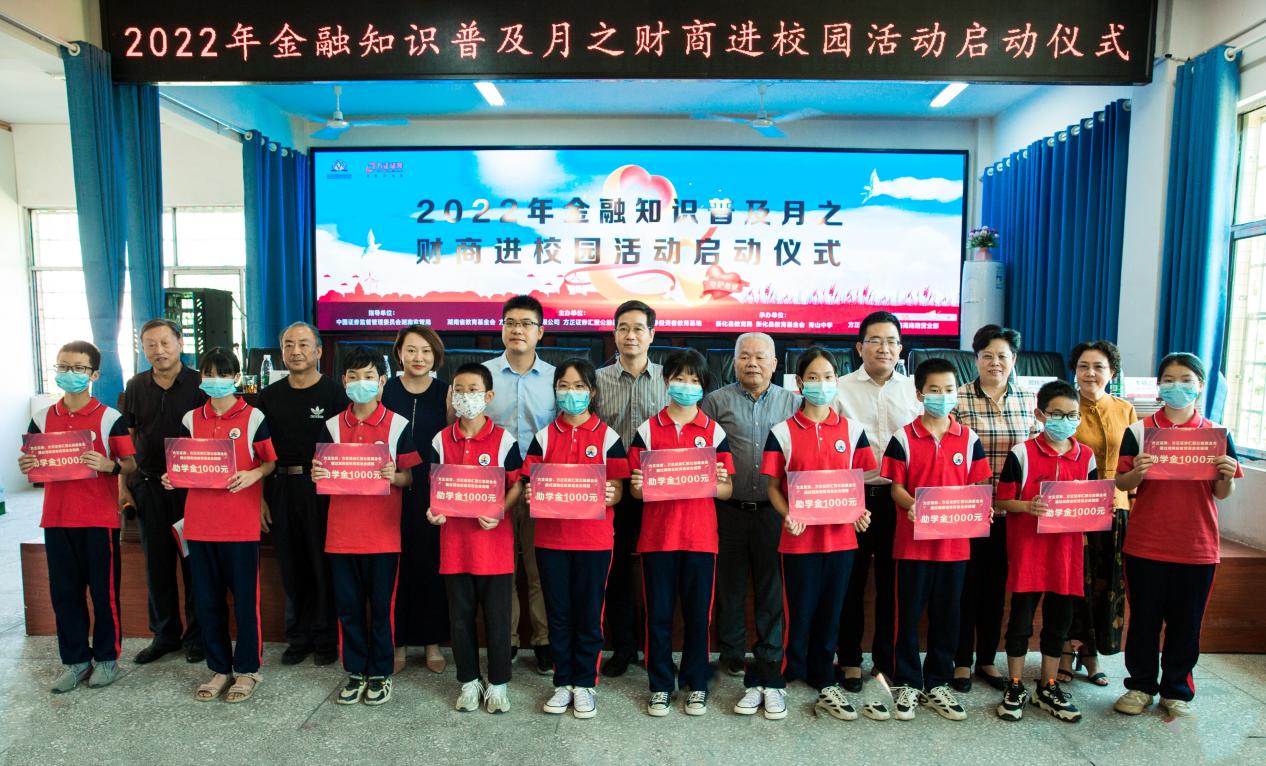 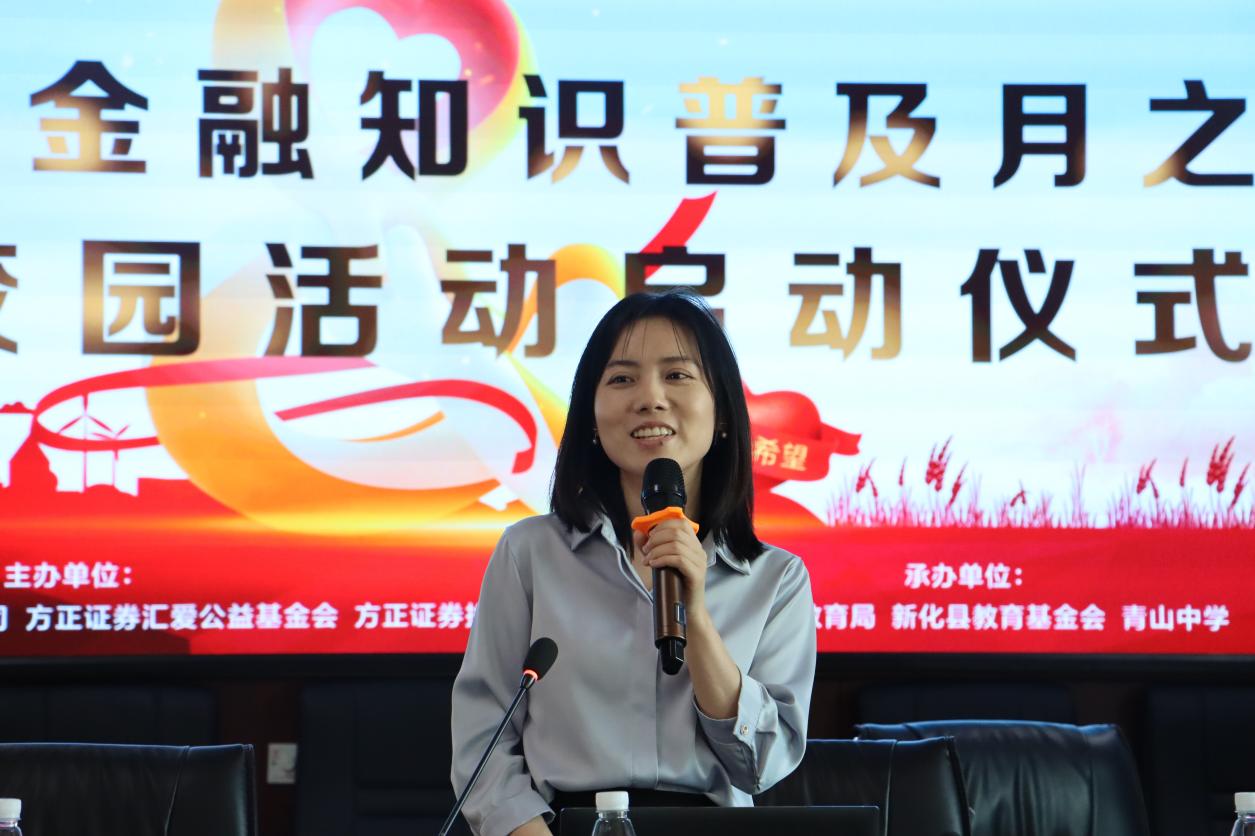 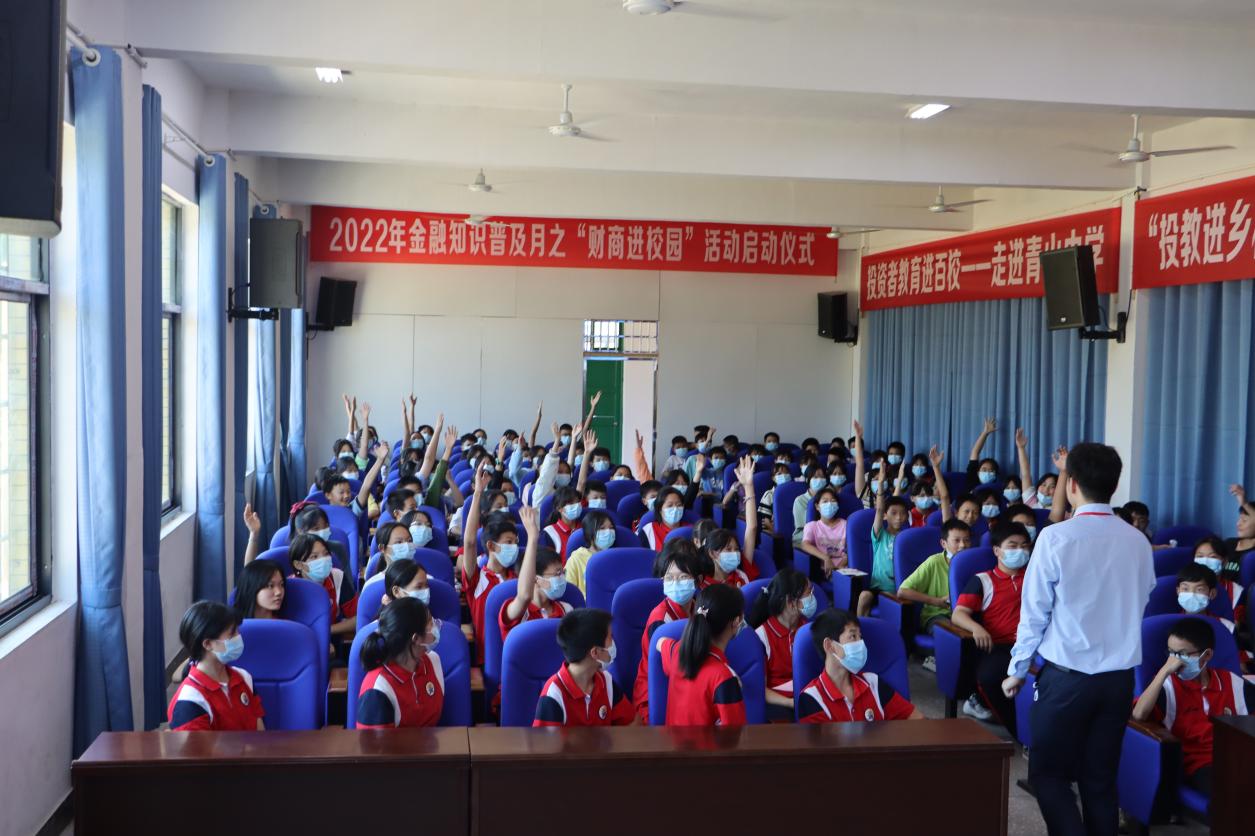 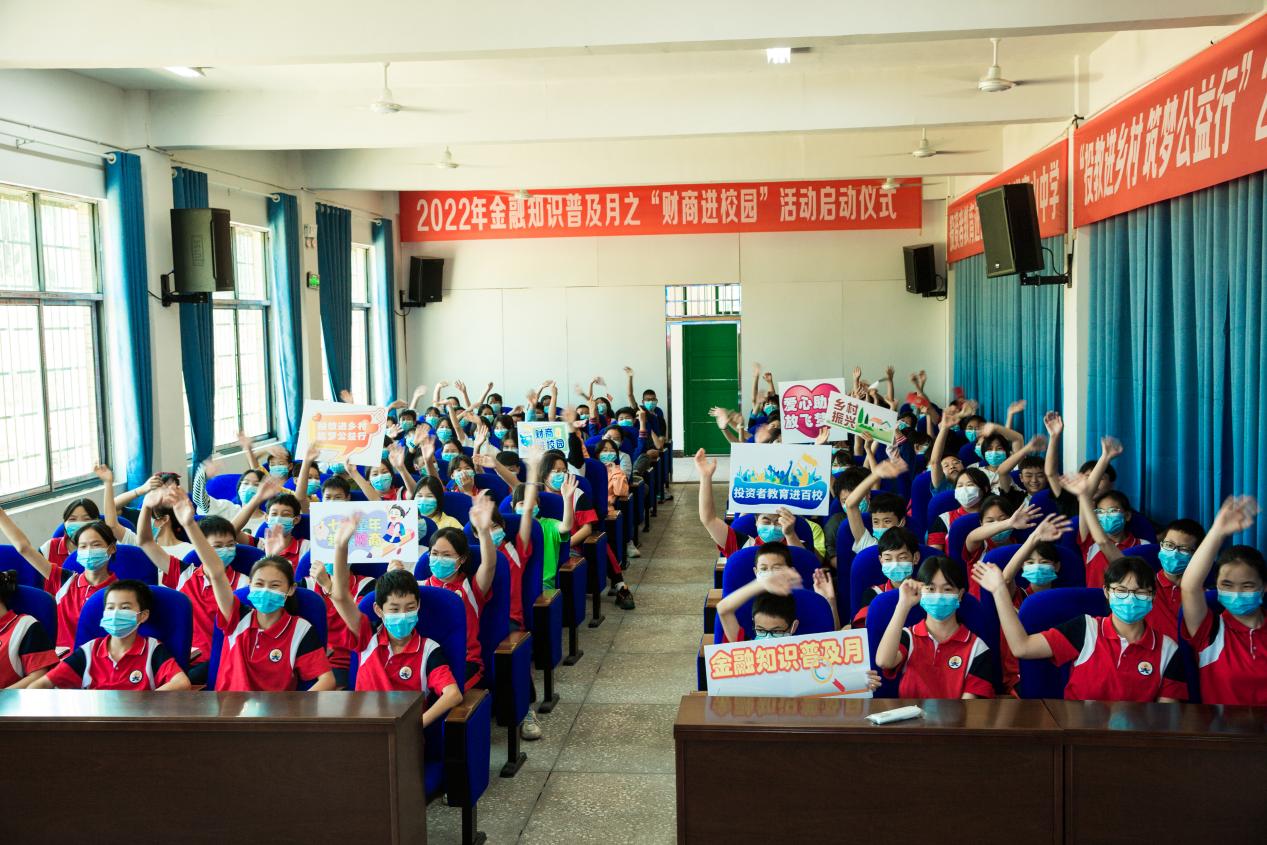 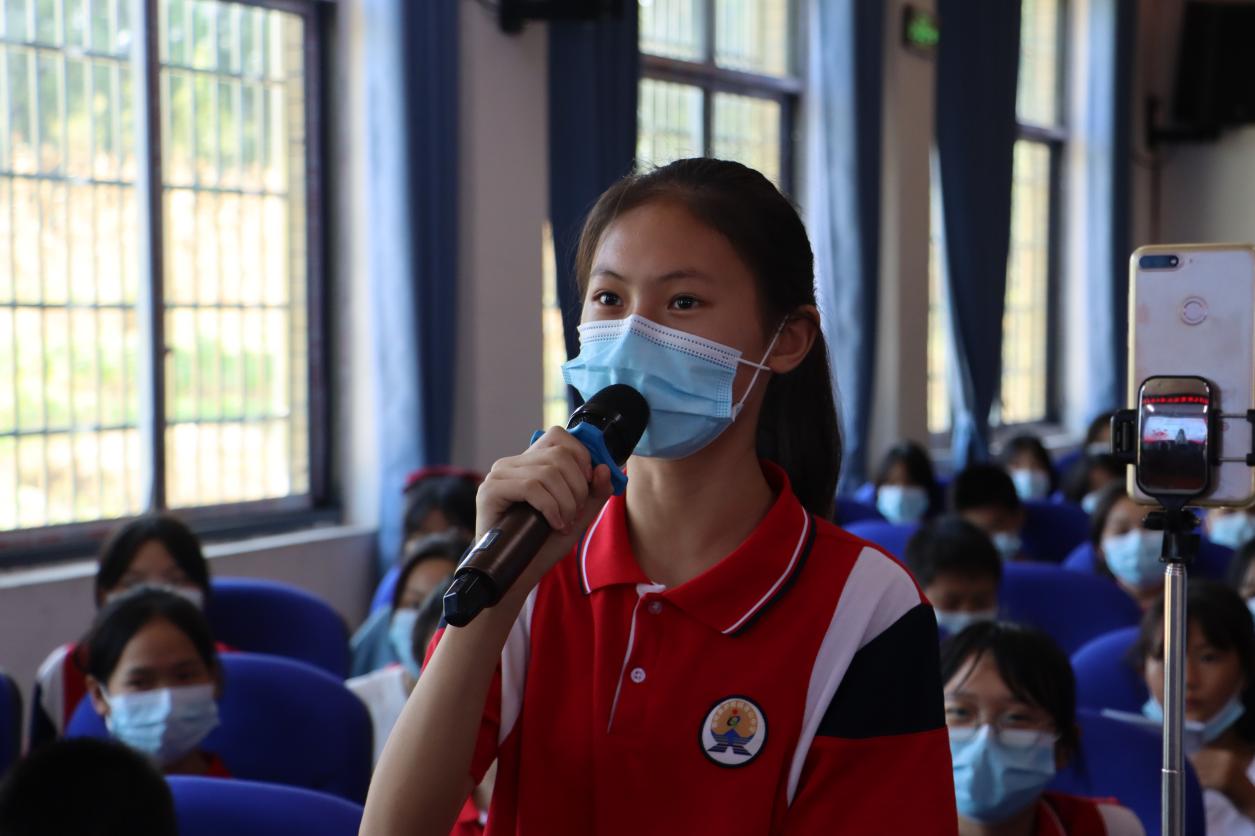 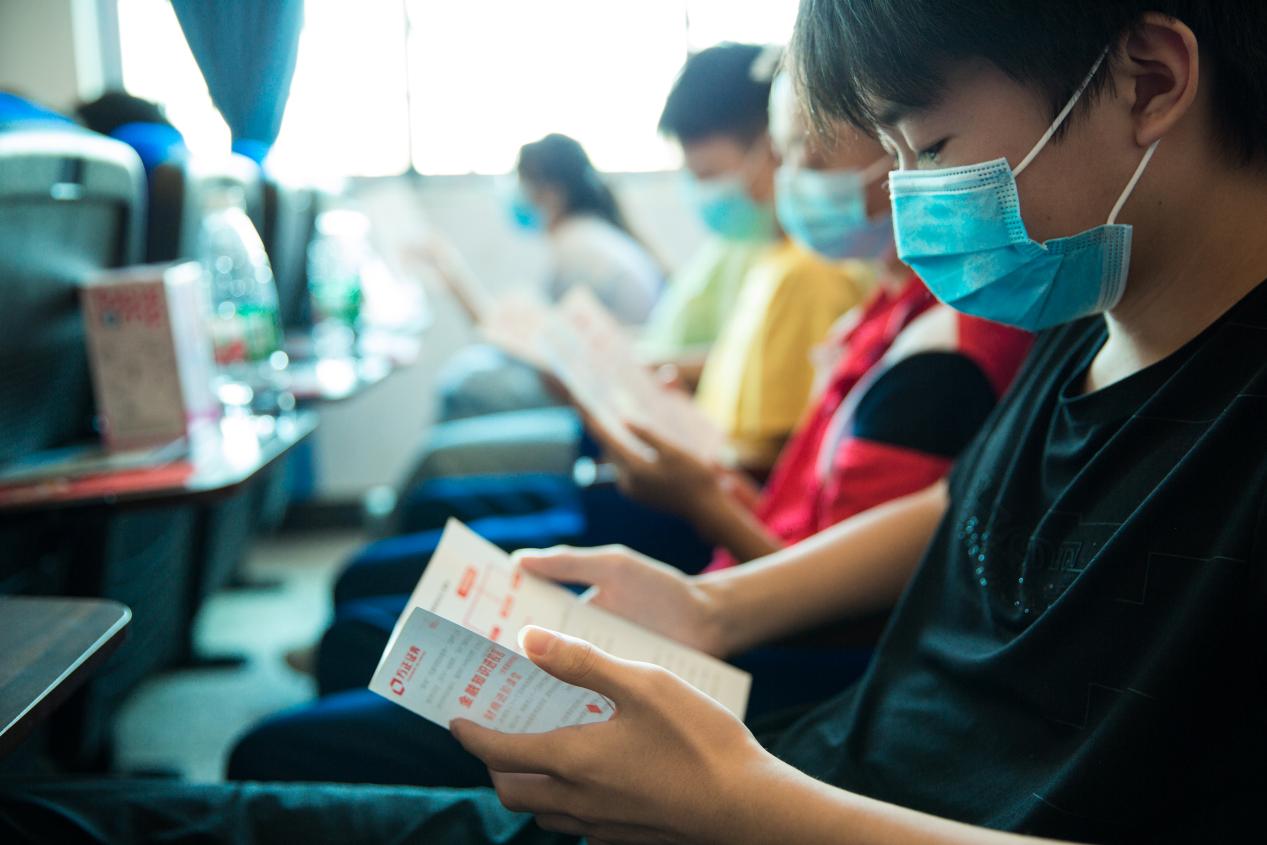 